Likovna umetnost – delo z nadarjenimiNavodilo za delo na domu ( 1 šolska ura- 14.5.2020) - ura za likovno nadarjenePozdravljeni moji » likovniki«,Ponovno naj vas spomnim na natečaj za naslovnico za šolsko publikacijo 2020/2021.  Vabljeni k sodelovanju, da ustvarimo prijazno in prijetno naslovnico za vse (od prvošolčka do devetega razreda). Nekaj, kar bo »všečno vsem«.  Ker imate v teh dneh ocenjevanja, sem likovno nalogo podaljšala, da jo lahko dokončate.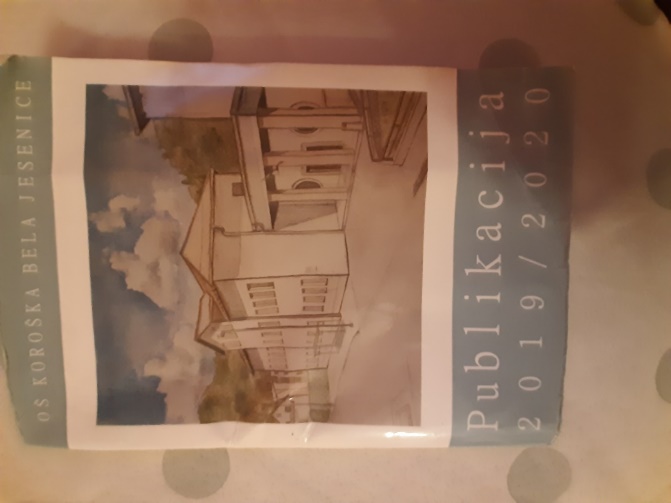 Letošnja naslovnica:Format je A4(ležeči). Razdeliš na polovico (levo in desno A5).Dela fotografirajte s telefoni ali fotoaparati in mi jih pošljite na naslov do 21.5.2020: katja.operckal@oskoroskabela.si.Na tem naslovu me lahko tudi kaj povprašate, če rabite pomoč pri likovnem ustvarjanju.Druga likovna naloga, pa je takšna za »mirne živčke« in preizkus vaše vztrajnosti.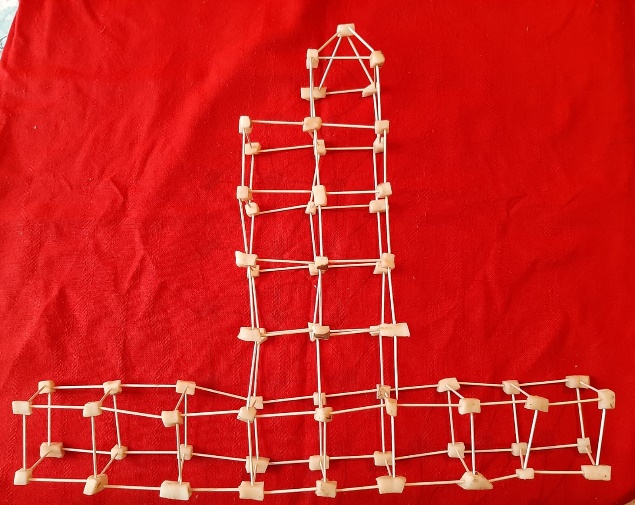 Likovno področje: Prostorsko oblikovanje Likovna naloga: Konstrukcija, zgradba Pripomočki za delo: Zobotrebci Koščki za vezno gradivo med zobotrebci so lahko kocke krompirja, kroglice plastelina, gobice, koščki stiropora… Navodila za delo: Zamisliš si obliko zgradbe, ki jo lahko narediš kot mrežo iz predlaganega materiala ali poiščeš primer zgradbe na spletu. Konstrukcijo oblikuješ tako, da zobotrebce zapičiš v koščke - vezne elemente (krompir, stiropor…). Gradiš iz spodnje površine. S premislekom gradiš mrežo, stene, nadstropja… kar je potrebno, da dobi konstrukcija primerno obliko. Končan izdelek fotografiraš in fotografijo pošlješ na moder e-naslov (zgoraj). Primeri za orientacijo: (1. slika: poustvaritve PLEČNIKOVIH zgradb učencev)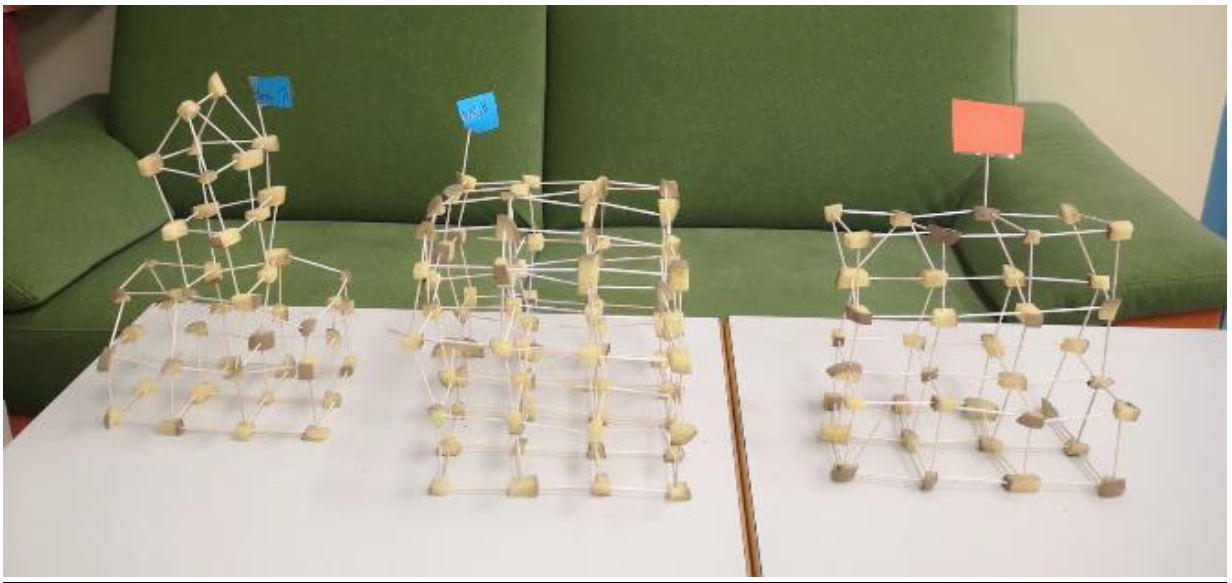 Lep pozdrav, učiteljica Katja. 